V2  – Extrahieren von PflanzenfettMaterialien: 		Reagenzgläser, Reagenzglasklammer, Bunsenbrenner, Trichter mit Filterpapier, Uhrglas.Chemikalien:		Kokosflocken, Heptan.Durchführung: 			Ca. ein Teelöffel der Kokosflocken werden zusammen mit wenigen mL Heptan in ein Reagenzglas gegeben und vorsichtig erwärmt. Anschließend wird filtriert und das Filtrat auf ein Uhrglas gegeben.Beobachtung:		 Nach einiger Zeit befindet sich ein fester, durchsichtiger Stoff auf dem Uhrglas.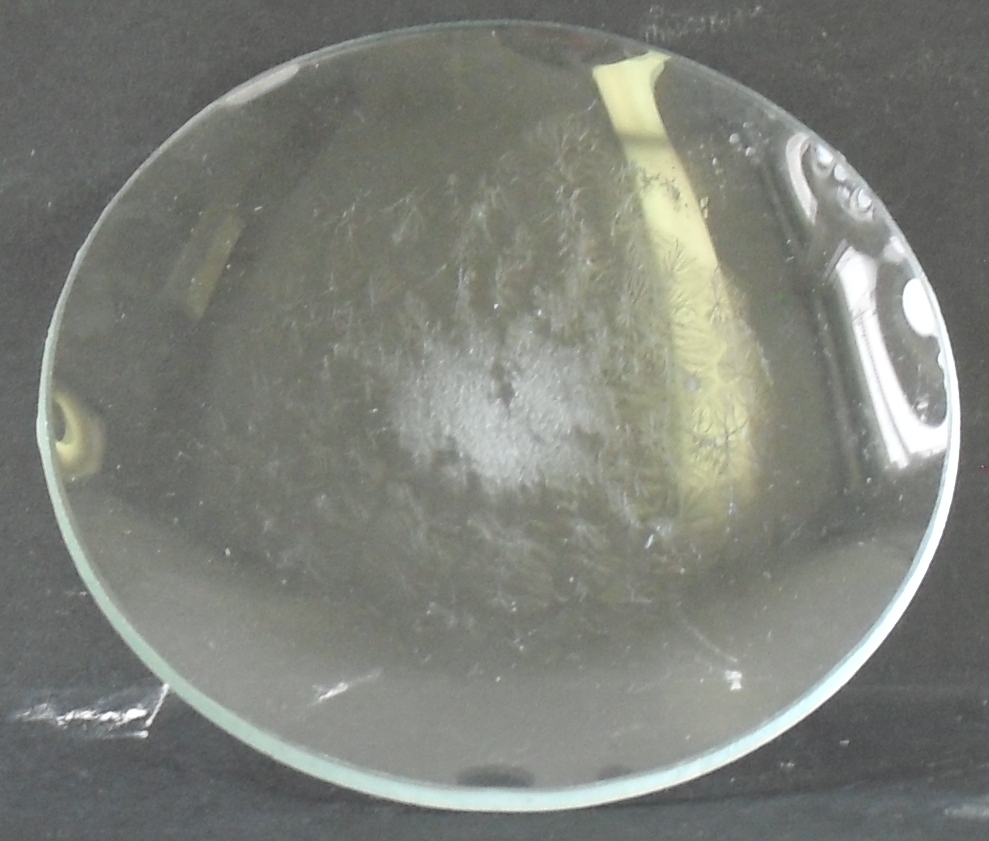 Abb. 2 -  Kokosfett auf Uhrglas.Deutung:			Das Fett der Kokosflocken löst sich im Heptan. Durch das Filtrieren wird das im Heptan gelöste Kokosfett von den Kokosflocken getrennt. Nach einiger Zeit verdunstet das Heptan (Destillation). Auf dem Uhrglas bleibt das feste Kokosfett zurück.Entsorgung:		Die übrigen Kokosflocken und das extrahierte Kokosfett können im Haushaltsmüll entsorgt werden.Literatur:			K. Häusler, H. Rampf, R. Reichelt, Experimente für den Chemieunterricht, Oldenbourg, 2. Auflage, 1995, S. 49.GefahrenstoffeGefahrenstoffeGefahrenstoffeGefahrenstoffeGefahrenstoffeGefahrenstoffeGefahrenstoffeGefahrenstoffeGefahrenstoffeHeptanHeptanHeptanH: 225+304+315+336+410H: 225+304+315+336+410H: 225+304+315+336+410P: 2210+273+301+310+331+302+352+403+235P: 2210+273+301+310+331+302+352+403+235P: 2210+273+301+310+331+302+352+403+235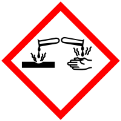 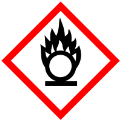 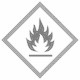 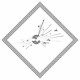 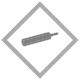 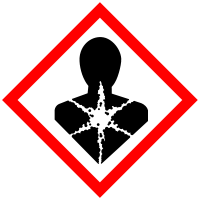 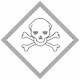 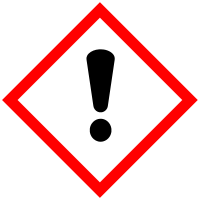 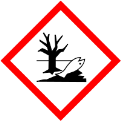 